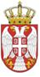 	Република СрбијаОСНОВНА ШКОЛА „КРАЉ ПЕТАР  I“        Ниш, Војводе Путника бр. 1           Број: 610-1435/1-2-2019- 05        Датум: 05. 09. 2019. годинеИЗВОД ИЗ ЗАПИСНИКА СА СЕДНИЦЕ САВЕТА РОДИТЕЉА ОДРЖАНЕ ДАНА 05. 09. 2019. ГОДИНЕ	1. Одлука о избору председника , заменика и записничара Савета родитеља;	2. Одлука о доношењу Плана рада Савета родитеља за текућу школску годину	3. Разматрен је  предлог Правилника о  мерама , начину и поступку заштите и безбедности деце и ученика за време остваривања образовно-васпитног рада и других активности које организује Школа	4. Одлука о предлагању представника за:              - Стручни актив за Развојно планирање	- Тим за инклузивно образовање	- Тим за заштиту од дискриминације, насиља, злостављања и занемаривања;	- Тим за самовредновање;	- Тим за обезбеђивање квалитета и развој Школе;	-Тим за развојмеђупредметних компетенција и предузетништва	- Тим за професионалну орјентацију	5. Одлука о предлагању представника и заменика родитеља за Локални Савет родитеља;							записничарБиљана Станојевић